VOLUNTEER APPLICATION Contact DetailsPlease tell us a bit about yourself and your background/ interests Why are you interested in being part of the Scotland Trending team? If you could book any band for Scotland Trending 2023, who would you like to see?Next StepsPlease return applications to Helen on info@perthfestival.co.uk by 31st October. We look forward to being in touch by email in November. 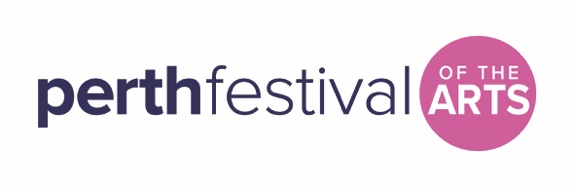 SCOTLAND TRENDINGName:Date:Address:Street AddressCityPostcodePhone:EmailWhat skills / experience would you bring to the team? 